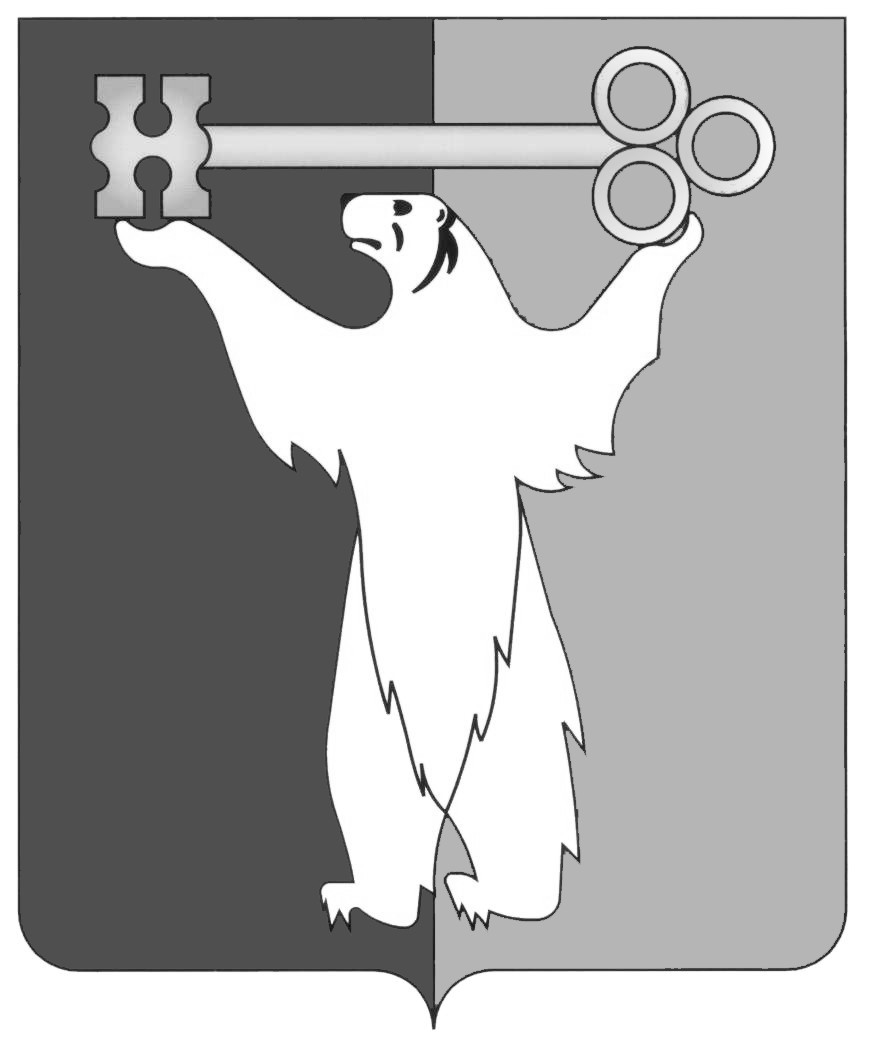 РОССИЙСКАЯ ФЕДЕРАЦИЯКРАСНОЯРСКИЙ КРАЙНОРИЛЬСКИЙ ГОРОДСКОЙ СОВЕТ ДЕПУТАТОВР Е Ш Е Н И ЕО внесении изменений в решение Городского Совета от 15.09.2015 № 26/4-570 «Об утверждении Местной программы приватизации имущества муниципального образования город Норильск на 2016 год»В соответствии с Уставом муниципального образования город Норильск, Положением о порядке приватизации муниципального имущества муниципального образования город Норильск, утвержденным решением Городского Совета от 28.05.2002 № 21-241, Городской СоветРЕШИЛ:1. Внести в Местную программу приватизации имущества муниципального образования город Норильск на 2016 год, утвержденную решением Городского Совета от 15.09.2015 № 26/4-570 (далее - Программа), следующие изменения:1.1. Таблицу пункта 1 Программы изложить в следующей редакции:2. Контроль исполнения решения возложить на председателя постоянной комиссии Городского Совета по бюджету и собственности Цюпко В.В.3. Решение вступает в силу со дня принятия.4. Решение опубликовать в газете «Заполярная правда».Глава города Норильска                                                                           О.Г. Курилов« 16 » февраля 2016 года№ 29/4-640№ п/пНаименование имуществаАдресПлощадь объекта (кв.м.)Площадь земельного участка(кв.м.)Оценочная стоимость без учета НДС(тыс. руб.)Свидетельствоо государственной регистрации права собственности1Нежилое здание (гараж), в том числе земельный участокКрасноярский край, г. Норильск, район Центральный, ул. Горная, д. 7105,00228,00483,50от 05.08.2014Серия 24 ЕЛ№ 436605,от 21.08.2014Серия 24 ЕЛ№ 4369322Нежилое здание (гараж), в том числе земельный участокКрасноярский край, г. Норильск, район Центральный, ул. Горная, д. 9935,502203,003 698,00от 05.08.2014Серия 24 ЕЛ№ 436719,от 04.09.2014Серия 24 ЕЛ№ 4332063Нежилое здание, в том числе земельный участокКрасноярский край, г. Норильск, район Центральный, ул. Октябрьская, д. 18465,801063,001 975,70от 17.12.2011Серия 24 ЕК№ 114456,от 10.12.2014Серия 24 ЕЛ№ 4795404Нежилое помещение № 77Красноярский край, г. Норильск, район Центральный, ул. Бегичева, д. 1660,20727,00от 20.01.2012Серия 24 ЕК№ 1171615Нежилое помещение № 206Красноярский край, г. Норильск, район Центральный, пр-т Ленинский, д. 3144,80657,00от 20.09.2007Серия 24 ЕЗ№ 6626076Нежилое здание, в том числе земельный участок Красноярский край, г. Норильск, район Центральный, пр-т Ленинский, д. 231077,101385,00120 000,00от 17.09.2010Серия 24 ЕИ№ 750592,от 28.04.2010Серия 24 ЕИ№ 570351Итого:127 541,20